8.Zadatak (školski)Nacrtati podlošku u svemu kao što je dato na slici.Strana kockice je 5 mm. Debljina podloške 2 mm.Crtež raditi na formatu A4 u razmeri 1:1. Crtež se kotira. Naziv dela: PODLOŠKAMaterijal: Karton.Metodska jedinica: Kotiranje.Vreme izrade: 2 časa.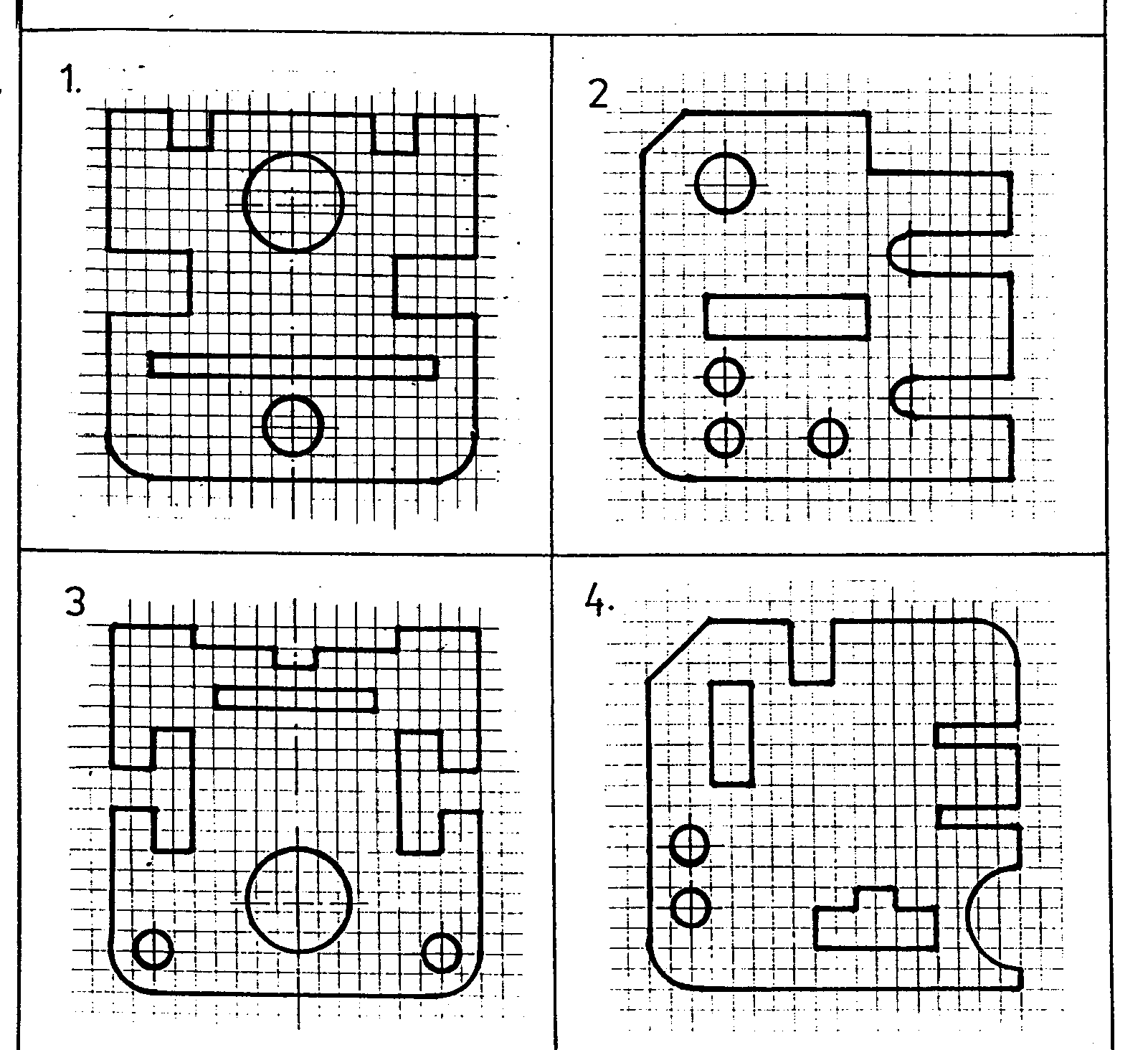 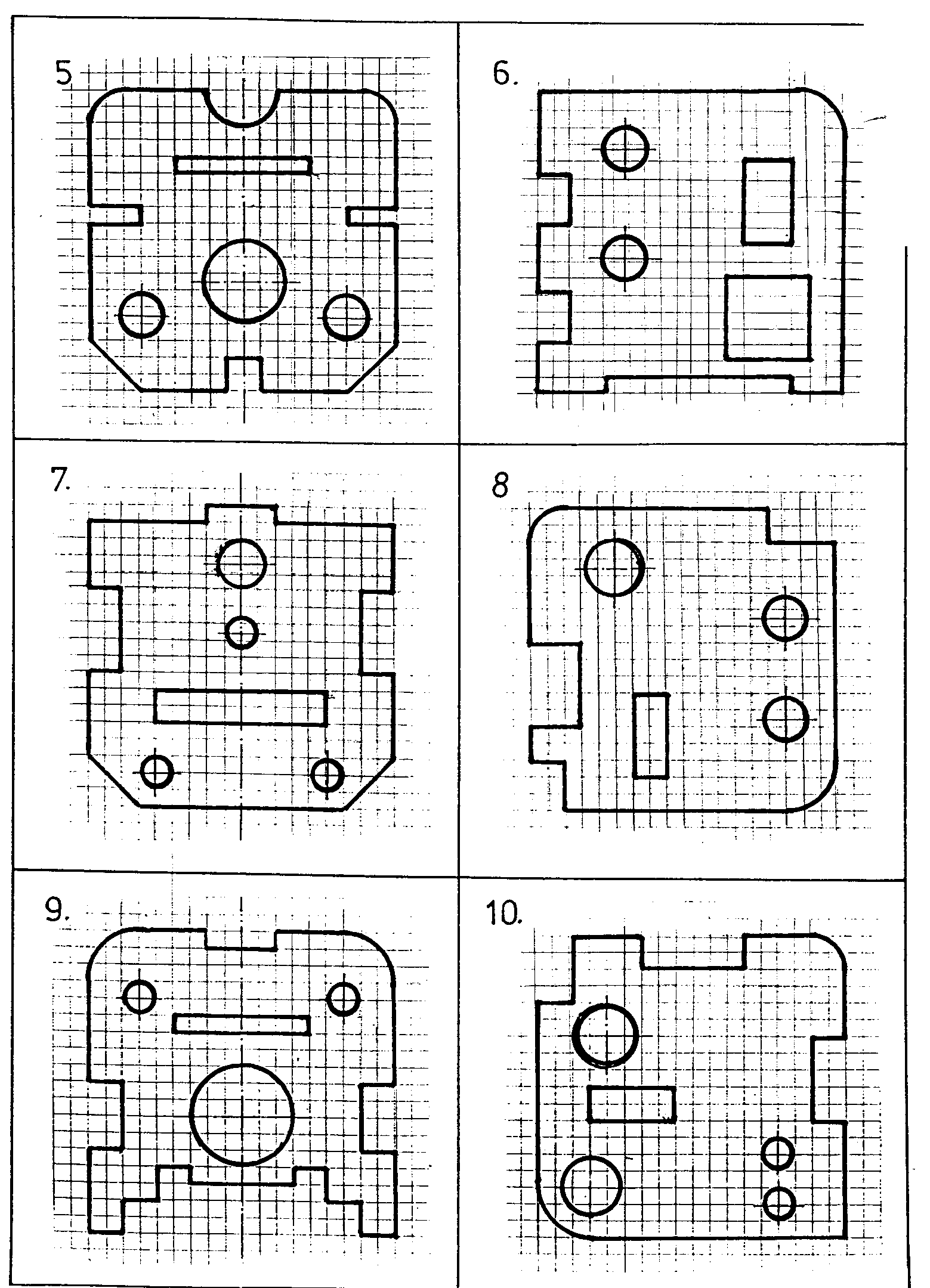 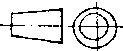 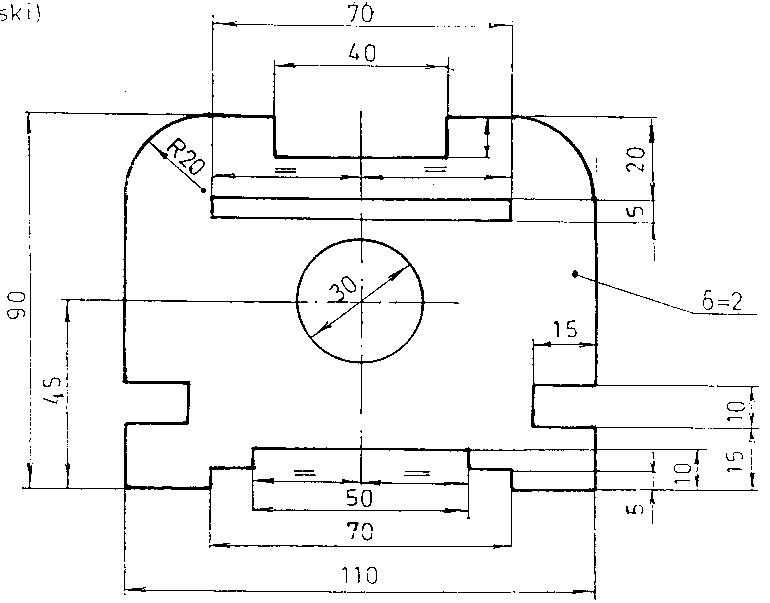 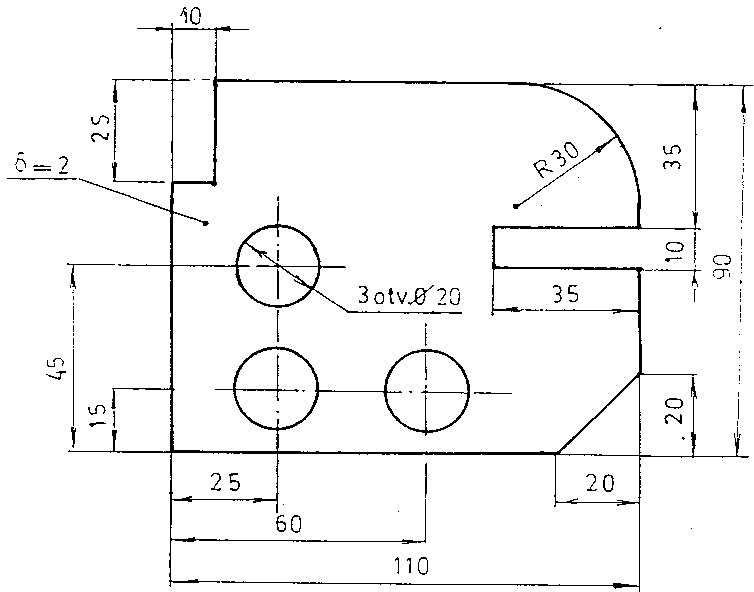 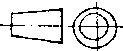 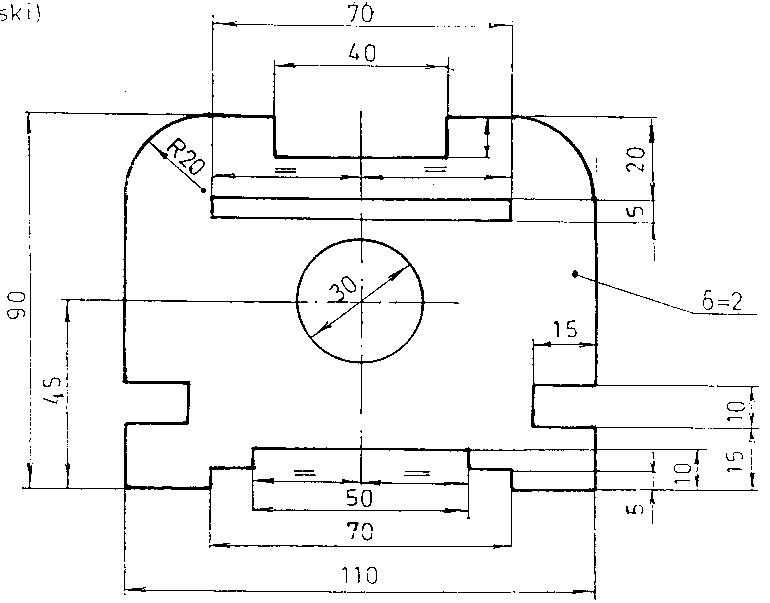 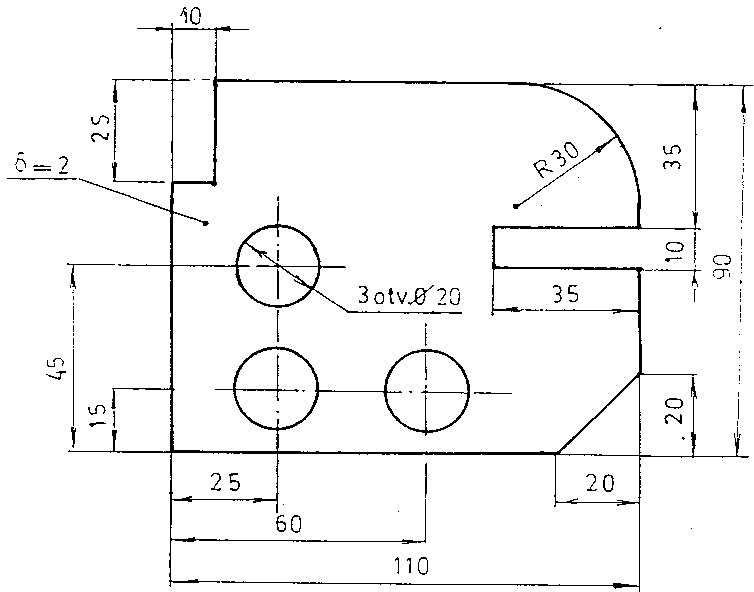 